Занимательные вопросы
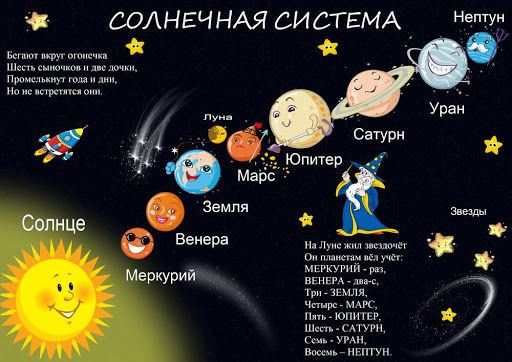 Игра викторина «Угадайка»-Самая большая и горячая звезда во вселенной (солнце).-Человек, который летает в космос (космонавт).-Как называется, летательный аппарат, в котором летят в космос? (космический корабль).-Как называется и животное, и созвездие? (медведица).-Кто  был  первым  космонавтом,  полетевшим  в  космос?  (Юрий Гагарин).-Кто еще побывал в космосе кроме людей? (собаки Белка и Стрелка, мыши, крысы, кролики и даже шимпанзе).-Какой праздник наша страна празднует каждый год 12 апреля? (День космонавтики).По порядку все планетыНазовёт любой из нас:Раз … Меркурий,Два … Венера,Три … Земля,Четыре … Марс.Пять … Юпитер,Шесть … Сатурн,Семь … Уран,Восьмой … Нептун.Игра «Подбери нужное словечко» 

1.Чтоб глаз вооружить 
И со звездами дружить, 
Млечный путь увидеть чтоб 
Нужен мощный …(телескоп). 

2.Телескопом сотни лет 
Изучают жизнь планет. 
Нам расскажет обо всем Умный дядя …(астроном). 

3.Астроном – он звездочет, 
Знает все наперечет! 
Только лучше звезд видна в небе полная …(луна). 

4.До луны не может птица 
Долететь и прилуниться, 
Но зато умеет это делать быстрая …(ракета). 

5.У ракеты есть водитель, 
Невесомости любитель. 
По-английски: «астронавт», а по-русски…(космонавт) 

6.Планета голубая, 
Любимая, родная, 
Она твоя, она моя, 
А называется …(Земля).Дидактическое упражнение «Скажи наоборот».Близкая планета – далекая планета.Яркая звезда – тусклая звезда.Большая ракета – маленькая ракета.Маленький звездолет – большой звездолет.Упражнение: «Образуй множественное число».Например: ракета-...ракеты;комета –...кометы;планета-...планеты;космонавт-...космонавты, созвездие-... созвездия ит.д.Как называется планета, на которой мы живем? (Земля)Как называется ближайшая к нам звезда? (Солнце)Какая самая большая планета в Солнечной системе? (Юпитер)Какая планета расположена между Нептуном и Сатурном? (Уран)Какую планету называют красной? (Марс)Какая планета находится ближе всех к Солнцу?  (Меркурий)Какие планеты находятся ближе всего к Земле? (Венера, Марс)Какая планета самая яркая? (Венера)
 Как называется планета, окруженная яркими кольцами? (Сатурн)